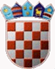                  REPUBLIKA HRVATSKA                         GRAD GRADSKI URED ZA OBNOVU, IZGRADNJU, PROSTORNO UREĐENJE, GRADITELJSTVO,                I KOMUNALNE POSLOVE     Sektor za komunalno i prometno redarstvo,                    Odjel komunalnog redarstva,             Odsjek za nadzor građenja i provedbe zahvata u prostoru koji nisu građenje,                              Sigetje 2KLASA: UP/I-363-04/23-16/74URBROJ: 251-10-72-6/017-24-10Zagreb, 14.3.2024.Komunalni redar Gradskog ureda za obnovu, izgradnju, prostorno uređenje,  graditeljstvo i komunalne poslove, Sektora za komunalno i prometno redarstvo, Odjela komunalnog redarstva Grada Zagreba ( OIB: 61817894937 ),  rješavajući po službenoj dužnosti u predmetu uklanjanje ruševine zgrade na k.č.br. 2498, k.o. Trnje,  u Zagrebu, Kornatska 12,   temeljem članka 34. stavka  3. Zakona o općem upravnom postupku ( Narodne novine broj: 47/09 i 110/2021 ),  donosiZ A K L J U Č A K1. Nepoznatom suvlasniku, nasljedniku iza pokojne Blažeković Thee, određuje se odvjetnica Almasa Filipović, Zagreb, Vodnikova 19, odvjetnička iskaznica broj 3185 (OIB:84808184973), za  privremenog zastupnika.2. Privremeni zastupnik zastupat će nepoznatog suvlasnika u postupku uklanjanja ruševine zgrade na k.č.br. 2498, k.o. Trnje,  u Zagrebu, Kornatska 12,  dok ne bude utvrđena osoba ovlaštena za zastupanje stranke, odnosno dok se ne obave radnje za koje je određen.3. Protiv ovog zaključka nije dopuštena žalba.O b r a z l o ž e n j eOčevidom dana 8.7.2023. godine,  u 11,05 sati, utvrđeno je da se na k.č.br. 2498, k.o. Trnje,  u Zagrebu, Kornatska 12, nalazi ruševina zgrade,  prizemnica s podrumom površine cca 70 m2, oštećenih zidova izgrađenih od cigle,   oštećenog pokrova i krovne konstrukcije.Zgrada je zbog oštećenja  izgubila svoja svojstva zbog čega nije  prikladna za uporabu sukladno svojoj namjeni.Uvidom u ZK uložak broj: 10663, k.o. Trnje,   utvrđeno je da su   suvlasnici zemljišta na kome se zgrada nalazi GRAD ZAGREB, OIB: 61817894937, Trg Stjepana Radića 1, 10000 Zagreb, Blažeković Thea, A. Cesarca 3, Virovitica, Dunger Nada, OIB 80903707018, Franje Lovrića 14, Sisak, Horvatović Željka, OIB: 18373603107, Bana Ivana Mažuranića 21, Šibenik, Navara Sladović Sanda, OIB: 89129299361, Ulica Ante Starčevića 40 i Dunger Nada, OIB: 80903707018, Franje Lovrića  14, Sisak.  Uvidom u Registar kulturnih dobara Republike Hrvatske utvrđeno je da zgrada nije  upisana u  Registar kulturnih dobara Republike Hrvatske da  se ne nalazi  u kulturno-povijesnoj cjelini upisanoj u taj Registar niti se ne nalazi na arheološkom nalazištu.Dana 21.8.2023. godine sastavljen je zapisnik sa Dunger Nadom, OIB: 80903707018, Franje Lovrića  14, Sisak, koja je na zapisnik izjavila  da je namjena zgrade bila stambena i da se ne koristi sukladno namjeni više od pet godina, da se slaže da se radi o ruševini zgrade i da nije potrebno vještačenje stručne osobe, da se ne vodi postupak od strane drugog tijela u predmetu uklanjanja zgrade, te da moli rok od jedne godine radi prikupljanja dokumentacije za uklanjanje ruševine zgrade u koliko za to budu udovoljeni zakonom propisani uvjeti. Da je Blažeković Thea, A. Cesarca 3, Virovitica, pokojna i da ostavinski postupak nije okončan.Iz dopisa MUP-a KLASA: 220-01/24-01/903 od 20.2.2024. godine, utvrđeno je da je Blažeković Thea imala prijavljeno prebivalište u ulici Augusta Cesarca 3, u Virovitici, do 9.12.2015. godine, kada je odjavljena s navedene adrese zbog smrti.Uvidom u evidenciju MINISTARSTVA FINANCIJA utvrđeno je da iza pokojne Blažeković Thee nije proveden ostavinski postupak za predmetnu nekretninu.Dana 14.3.2024. godine, sastavljen je zapisnik sa odvjetnicom  Almasom Filipović koja je na zapisnik izjavila  da je suglasna da je se odredi za privremenog zastupnika nepoznatom suvlasniku, nasljedniku iza pokojne Blažeković Thee. Odredbom članka 52. stavak 1.  Zakona o građevinskoj inspekciji propisano je da u provedbi nadzora komunalni redar rješenjem naređuje vlasniku zemljišta, odnosno nositelju prava građenja uklanjanje ruševine zgrade.Odredbom članka 34. stavka 3. Zakona o općem upravnom  postupku propisano je kad je stranka nepoznata, zaključak o određivanju privremenog zastupnika objavit će se u službenom glasilu, na oglasnoj ploči i na internetskoj stranici javnopravnog tijela ili na drugi prikladan način. Ovlast privremenog zastupnika prestaje kad se stranka ili osoba ovlaštena za njezino zastupanje pojavi u postupku, odnosno ako stranka u pisanom obliku odredi osobu ovlaštenu za zastupanje.S obzirom da se ne može utvrditi nasljednik iza pokojne Blažeković Thee,  a  radi se o ruševini zgrade koju je potrebno hitno ukloniti,  sukladno članku 34. stavku  3.  Zakona o općem upravnom postupku  riješeno je kao u izreci ovog zaključka. UPUTA O PRAVNOM LIJEKU:Protiv ovog zaključka nije dopuštena posebna žalba, već se prema  članku 77. stavak 5. Zakona o općem upravnom postupku i Zakona o izmjenama i dopuni zakona o općem upravnom postupku,  može pobijati žalbom protiv rješenja donesenog u upravnoj stvari koja je predmet postupka.                                                                                                            KOMUNALNI REDAR                              Robertino Vučković, ing. el.DOSTAVITI:1. Odvjetnica Almasa Filipović, Zagreb, Vodnikova 19,2. na oglasnu ploču,3. u spis. 